Jesus shall reign where-e’er the sun     Hymnal 1982 no. 544          Melody: Duke Street       L.M.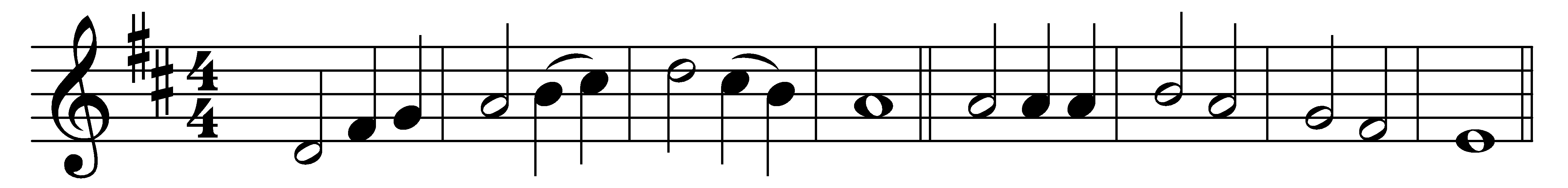 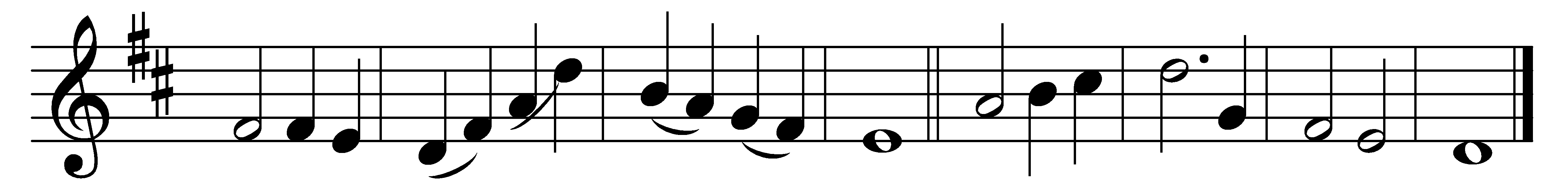 Jesus shall reign where-e’er the sundoth his successive journeys run;his kingdom stretch from shore to shore,till moons shall wax and wane no more.To him shall endless prayer be made,and praises throng to crown his head;his Name like sweet perfume shall risewith every morning sacrifice.People and realms of every tonguedwell on his love with sweetest song;and infant voices shall proclaimtheir early blessings on his Name.Blessings abound where-e’er he reigns:the prisoners leap to lose their chains,the weary find eternal rest,and all who suffer want are blest.Let every creature rise and bringpeculiar honors to our King;angels descend with songs again,and earth repeat the loud amen.Words: Isaac Watts (1674-1748)Music: John Hatton (d. 1793)